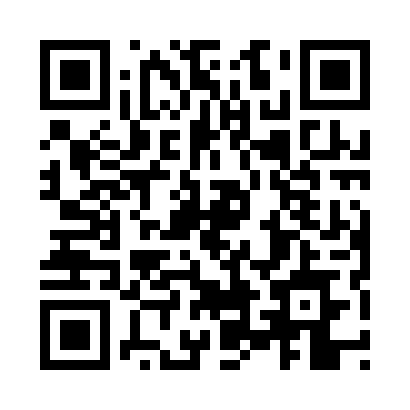 Prayer times for Cabouco, PortugalWed 1 May 2024 - Fri 31 May 2024High Latitude Method: Angle Based RulePrayer Calculation Method: Muslim World LeagueAsar Calculation Method: HanafiPrayer times provided by https://www.salahtimes.comDateDayFajrSunriseDhuhrAsrMaghribIsha1Wed4:496:331:316:268:2910:072Thu4:476:311:306:268:3010:083Fri4:456:301:306:278:3110:094Sat4:446:291:306:278:3210:115Sun4:426:281:306:288:3310:126Mon4:406:271:306:298:3410:147Tue4:396:261:306:298:3510:158Wed4:376:241:306:308:3610:179Thu4:356:231:306:308:3710:1810Fri4:346:221:306:318:3810:2011Sat4:326:211:306:318:3910:2112Sun4:316:201:306:328:4010:2213Mon4:296:191:306:328:4110:2414Tue4:286:181:306:338:4210:2515Wed4:266:171:306:338:4310:2716Thu4:256:171:306:348:4410:2817Fri4:236:161:306:358:4510:3018Sat4:226:151:306:358:4610:3119Sun4:216:141:306:368:4610:3220Mon4:196:131:306:368:4710:3421Tue4:186:121:306:378:4810:3522Wed4:176:121:306:378:4910:3623Thu4:166:111:306:388:5010:3824Fri4:146:101:306:388:5110:3925Sat4:136:101:306:398:5210:4026Sun4:126:091:316:398:5310:4227Mon4:116:081:316:408:5310:4328Tue4:106:081:316:408:5410:4429Wed4:096:071:316:418:5510:4530Thu4:086:071:316:418:5610:4631Fri4:076:061:316:418:5610:47